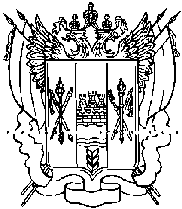 Ростовская областьРемонтненский районАдминистрацияДенисовского сельского поселенияПОСТАНОВЛЕНИЕ04. 06. 2015                                                      №  33                                     п. ДенисовскийОб утверждении регламента действий администрации Денисовского сельского поселения при возникновении чрезвычайных ситуаций муниципального характера                В соответствии с  Федеральным Законом от 06.10.2003 № 131-ФЗ «Об общих принципах организации местного самоуправления в Российской Федерации», протоколом № 4 от 29. 05. 2015 г. заседания комиссии по предупреждению и ликвидации чрезвычайных ситуаций и обеспечению пожарной безопасности Ростовской области,Уставом муниципального образования «Денисовское сельское поселение»,ПОСТАНОВЛЯЮ:Утвердить Регламент действий администрации Денисовского сельского поселения при возникновении чрезвычайных ситуаций муниципального характера(приложение).Контроль за исполнением данного постановления оставляю за собой. Глава Денисовского        сельского поселения                                          О. А. АпанасенкоПРИЛОЖЕНИЕ к постановлению администрации Денисовского сельского поселения от 04. 06. 2015 №33Регламентдействий администрации Денисовского сельского поселения при возникновениичрезвычайных ситуаций муниципального характера1. Настоящий регламент определяет порядок действий администрации Денисовского сельского поселения при возникновении чрезвычайных ситуаций на территории Денисовского сельского поселения.2. Действия администрации Денисовского сельского поселения при возникновении чрезвычайных ситуаций определяются характером, масштабом, степенью опасности, потребностью сил и средств для их ликвидации и осуществляются в соответствии с законодательством Российской Федерации и Ростовской области.3. Основными задачами администрации Денисовского сельского поселения по защите населения и территории при возникновении чрезвычайных ситуаций являются:обеспечение безопасности и условий нормальной жизнедеятельности населения, бесперебойного функционирования социально-экономического комплекса и инфраструктуры муниципального образования;организация и осуществление комплексной защиты населения и территории муниципального образования при возникновении чрезвычайных ситуаций;обеспечение деятельности органов управления, привлекаемых к ликвидации чрезвычайных или кризисных ситуаций; организация взаимодействия с комиссией по предупреждению и ликвидации чрезвычайных ситуаций и обеспечению пожарной безопасности и организациями при ликвидации чрезвычайных ситуаций;организация ликвидации чрезвычайных ситуаций.4. Для ликвидации чрезвычайных ситуаций и их последствий привлекаются силы и средства муниципального звена территориальной (областной) подсистемы единой государственной системы предупреждения и ликвидации чрезвычайных ситуаций (далее – МЗ ОП РСЧС),  организаций, расположенных на территории муниципального образования в порядке, установленном законодательством Российской Федерации. 5. Органом управления по ликвидации чрезвычайных ситуаций является оперативный штаб ликвидации чрезвычайных ситуаций муниципального образования (далее – ОШ МО).6. При возникновении чрезвычайной ситуации оповещение должностных лиц осуществляется в установленном порядке единой дежурно-диспетчерской службы муниципального района (далее – ЕДДС).7. Порядок действий главы администрации  (председателя КЧС и ОПБ) при ликвидации чрезвычайных ситуаций:7.1. Получение информации от дежурного ЕДДС (других источников) об угрозе (возникновении) чрезвычайной ситуации, уточнение ее параметров.7.2. Отдача распоряжения дежурному ЕДДС на:проведение оповещения и сбора членов ОШ МО, КЧС и ОПБ МО, сотрудников органов местного самоуправления (далее-ОМСУ); направление в зону чрезвычайной ситуации оперативной группы КЧС и ОПБ МО,  сил и средств первого эшелона.7.3. Отдача распоряжения председателю КЧС и ОПБ администрации муниципального образования на:проведение заседания КЧС и ОПБ администрации муниципального образования;подготовку проекта распоряжения на введение режима чрезвычайной ситуации;подготовку и направление в  ЦУКС ГУ МЧС России по Ростовской области:донесений по формам №1-4/ЧС;карты района чрезвычайной ситуации;справки по силам и средствам, привлекаемым к ликвидации чрезвычайной ситуации;подготовку решения на ликвидацию чрезвычайной ситуации.7.4. Прием доклада дежурного ЕДДС о результатах оповещения.7.5. На основе полученных данных об обстановке принятие предварительного решения.7.6. Выдача указаний дежурному ЕДДС по перечню должностных лиц, привлекаемых на уточнение задач.7.7. Контроль за подготовкой проекта распоряжения на введение режима чрезвычайной ситуации и определение руководителя работ по ликвидации ЧС.7.8. Подписание распоряжения на введение режима чрезвычайной ситуации. Направление в район чрезвычайной ситуации сил и средств второго эшелона.7.9. Постановка (уточнение) задач должностным лицам на организацию работ по ликвидации чрезвычайной ситуации.7.10. Контроль через ОШ МО, выполнения мероприятий по:непрерывному наблюдению за состоянием окружающей среды, прогнозированию развития возникшей чрезвычайной ситуации и их последствий;сбору, анализу и обмену информацией об обстановке в зоне чрезвычайной ситуации и в ходе проведения работ по ее ликвидации;информированию  населения о возникшей чрезвычайной ситуации и ходе работ по ликвидации ее последствий;организации работ по ликвидации чрезвычайной ситуации и всестороннему обеспечению действий привлекаемых сил и средств, поддержанию общественного порядка в ходе их проведения, а также привлечению (при необходимости) в установленном порядке общественных организаций и населения к ликвидации чрезвычайной ситуации;организации и поддержании непрерывного взаимодействия привлекаемых к ликвидации чрезвычайной ситуации сил и средств;жизнеобеспечению населения в зоне чрезвычайной ситуации.7.13. Подведение итогов проведенных работ за сутки, постановка задач на следующие сутки.7.14. Доклад председателю КЧС и ОПБ Ростовской области о результатах ликвидации последствий чрезвычайной ситуации,   принятых решениях и проблемных вопросах.7.15. Возвращение сил и средств в пункты постоянной дислокации.7.16. Контроль за подготовкой анализа ликвидации чрезвычайной ситуации.8. Руководитель работ по ликвидации чрезвычайной ситуации:заслушивает представителей ОМСУ МО, руководителей организаций, попавших в зону чрезвычайной ситуации, о сложившейся обстановке в районе чрезвычайной ситуации;принимает решение на проведение мероприятий по ликвидации чрезвычайной ситуации;определяет участки (сектора), объемы, виды и способы ведения на них аварийно-спасательных работ, назначает руководителей работ по ликвидации чрезвычайной ситуации на участках (секторах);ставит задачи руководителям аварийно-спасательных формирований и руководителям работ на участках (секторах), организует их взаимодействие, обеспечивает выполнение поставленных задач;осуществляет контроль за изменением обстановки в ходе проведения аварийно-спасательных работ, принимает по ним соответствующие решения;привлекает при необходимости дополнительные силы и средства, организует их встречу, размещение и расстановку;создает резерв сил и средств, организует посменную работу, питание и отдых людей;назначает ответственное должностное лицо за соблюдением мер безопасности при проведении аварийно-спасательных работ;организует пункты сбора пострадавших и оказание первой медицинской помощи;организует своевременное доведение информации об изменении обстановки и ходе проведения аварийно-спасательных работ до населения;заслушивает по окончании выполнения работ доклады руководителей аварийно-спасательных формирований (служб, подразделений) и руководителей работ на участках (секторах), при необходимости лично проверяет их завершение;докладывает главе администрации органа местного самоуправления о ходе выполнения и завершении работ по ликвидации чрезвычайной ситуации;определяет порядок убытия с места проведения аварийно-спасательных работ сил и средств, участвовавших в ликвидации чрезвычайной ситуации.9. После ликвидации чрезвычайной ситуации:9.1. Глава (председатель КЧС и ОПБ) оценивает действия привлекавшихся к ликвидации чрезвычайной ситуации сил и ставит задачи по устранению имевших место недостатков. 9.2. Руководители организаций проводят анализ деятельности должностных лиц, сил и средств, привлекавшихся к выполнению задач по ликвидации чрезвычайной ситуации, и на его основе определяют меры по повышению их готовности к действиям по предназначению.